Page 245. Exercice 15.Les points A, D et E sont alignés.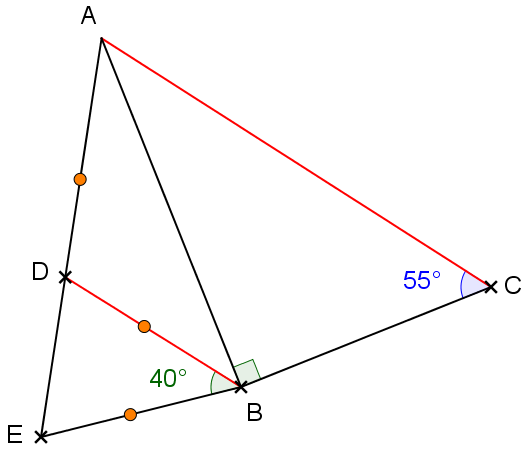 Démontre que les droites (AC) et (DB) sont parallèles.